HOBBY-TIME 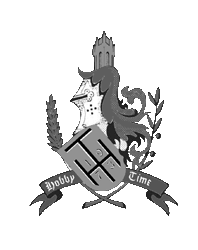 MODELBOUWCLUB BRUGGEBulletin d’inscription pour les commerçants    Les commerçants désirants un stand à la bourse le 22 septembre 2024L’adresse : De Polders, Stokerij 10 te 8380 DUDZELEpeuvent faire leur réservation en renvoyant la formulaire d’inscription ci-dessous.  Le prix est € 7.5 le mètre courant.  Le montage des stands peut se faire à partir de 7h30. Pour être valable le formulaire d’inscription doivent parvenir à l’adresse suivante et ceci avant le 20 août 2024.    De Blaere Vic  A. Brouwerstraat 2  8020 Oostkamp  E-mail: vic.deblaere@skynet.be      
Le payement se fera sur place au responsable du club.SignatureHobby-Time vous remercie pour votre collaboration!		Le président										       Vic De BlaereNom de firmeCommerçantAdresseTéléphoneEmailNombre de mètresX €7.5 =Électricité